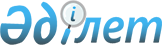 Катонқарағай аудандық мәслихатының 2020 жылғы 6 қаңтардағы № 35/314–VI "2020-2022 жылдарға арналған Катонқарағай ауданының ауылдық округтерінің бюджеттері туралы" шешіміне өзгерістер енгізу туралы
					
			Күшін жойған
			
			
		
					Шығыс Қазақстан облысы Катонқарағай аудандық мәслихатының 2020 жылғы 10 қарашадағы № 44/390-VI шешімі. Шығыс Қазақстан облысының Әділет департаментінде 2020 жылғы 12 қарашада № 7809 болып тіркелді. Күші жойылды - Шығыс Қазақстан облысы Катонқарағай аудандық мәслихатының 2021 жылғы 14 сәуірдегі № 5/39-VII шешімімен
      Ескерту. Күші жойылды - Шығыс Қазақстан облысы Катонқарағай аудандық мәслихатының 14.04.2021 № 5/39-VII шешімімен (01.01.2021 бастап қолданысқа енгізіледі).
      ЗҚАИ-ның ескертпесі.
      Құжаттың мәтінінде түпнұсқаның пунктуациясы мен орфографиясы сақталған.
      Қазақстан Республикасының 2008 жылғы 4 желтоқсандағы Бюджет кодексінің 106, 109-1-баптарына, Қазақстан Республикасының 2001 жылғы 23 қаңтардағы "Қазақстан Республикасындағы жергілікті мемлекеттік басқару және өзін-өзі басқару туралы" Заңының 6-бабы 1-тармағының 1) тармақшасына, Катонқарағай аудандық мәслихатының 2020 жылғы 28 қазандағы № 44/382-VI "Катонқарағай аудандық мәслихатының 2019 жылғы 26 желтоқсандағы № 35/299–VI "2020-2022 жылдарға арналған Катонқарағай ауданының бюджеті туралы" шешіміне өзгерістер енгізу туралы" (нормативтік кұқықтық актілердің мемлекеттік тіркеу Тізілімінде 7781 нөмірімен тіркелген) шешіміне сәйкес, Катонқарағай аудандық мәслихаты ШЕШІМ ҚАБЫЛДАДЫ:
      1. Катонқарағай аудандық мәслихатының 2020 жылғы 6 қаңтардағы № 35/314-VI "2020-2022 жылдарға арналған Катонқарағай ауданының ауылдық округтерінің бюджеттері туралы" шешіміне (нормативтік құқықтық актілердің мемлекеттік тіркеу Тізілімінде 6578 нөмірімен тіркелген, 2020 жылғы 23 қаңтарда Қазақстан Республикасының нормативтік құқықтық актілерінің электрондық түрдегі эталондық бақылау банкінде жарияланған) мынадай өзгерістер енгізілсін:
      6-тармақ келесі редакцияда жазылсын:
      "6. 2020-2022 жылдарға арналған Катонқарағай ауылдық округінің бюджеті 16, 17 және 18-қосымшаларға сәйкес, оның ішінде 2020 жылға келесі көлемдерде бекiтiлсiн:
      1) кірістер – 411796,5 мың теңге, оның iшiнде:
      салықтық түсiмдер – 17 400,0 мың теңге;
      салықтық емес түсiмдер – 0,0 мың теңге;
      негiзгi капиталды сатудан түсетiн түсiмдер – 0,0 мың теңге;
      трансферттер түсiмi – 394396,5 мың теңге;
      2) шығындар – 411796,5 мың теңге;
      3) таза бюджеттiк кредиттеу – 25 129,3 мың теңге, оның ішінде:
      бюджеттік кредиттер – 25 129,3 мың теңге;
      бюджеттік кредиттерді өтеу – 0,0 мың теңге;
      4) қаржы активтерiмен операциялар бойынша сальдо – 0,0 мың теңге, оның ішінде:
      қаржы активтерін сатып алу – 0,0 мың теңге;
      мемлекеттің қаржы активтерін сатудан түсетін түсімдер – 0,0 мың теңге; 5) бюджет тапшылығы (профициті) – - 25 129,3 мың теңге;
      6) бюджет тапшылығын қаржыландыру (профицитін пайдалану) – 25 129,3 мың теңге:
      қарыздар түсімі – 25 129,3 мың теңге;
      қарыздарды өтеу – 0,0 мың теңге;
      бюджет қаражатының пайдаланылатын қалдықтары – 0,0 мың теңге.";
      12-тармақ келесі редакцияда жазылсын:
      "12. 2020-2022 жылдарға арналған Өрел ауылдық округінің бюджеті 34, 35 және 36-қосымшаларға сәйкес, оның ішінде 2020 жылға келесі көлемдерде бекiтiлсiн:
      1) кірістер – 64 977,0 мың теңге, оның iшiнде:
      салықтық түсiмдер – 4 037,0 мың теңге;
      салықтық емес түсiмдер – 0,0 мың теңге;
      негiзгi капиталды сатудан түсетiн түсiмдер – 0,0 мың теңге;
      трансферттер түсiмi – 60940,0 мың теңге;
      2) шығындар – 64 977,0 мың теңге;
      3) таза бюджеттiк кредиттеу – 42296,0 мың теңге, оның ішінде:
      бюджеттік кредиттер – 42296,0 мың теңге;
      бюджеттік кредиттерді өтеу – 0,0 мың теңге;
      4) қаржы активтерiмен операциялар бойынша сальдо – 0,0 мың теңге, оның ішінде:
      қаржы активтерін сатып алу – 0,0 мың теңге;
      мемлекеттің қаржы активтерін сатудан түсетін түсімдер – 0,0 мың теңге;
      5) бюджет тапшылығы (профициті) – - 42296,0 мың теңге;
      6) бюджет тапшылығын қаржыландыру (профицитін пайдалану) – 42296,0 мың теңге:
      қарыздар түсімі – 42296,0 мың теңге;
      қарыздарды өтеу – 0,0 мың теңге;
      бюджет қаражатының пайдаланылатын қалдықтары – 0,0 мың теңге.";
      13-тармақ келесі редакцияда жазылсын:
      "13. 2020-2022 жылдарға арналған Үлкен Нарын ауылдық округінің бюджеті 37, 38 және 39-қосымшаларға сәйкес, оның ішінде 2020 жылға келесі көлемдерде бекiтiлсiн:
      1) кірістер – 511765,5 мың теңге, оның iшiнде:
      салықтық түсiмдер – 26 632,0 мың теңге;
      салықтық емес түсiмдер – 0,0 мың теңге;
      негiзгi капиталды сатудан түсетiн түсiмдер – 0,0 мың теңге;
      трансферттер түсiмi – 485133,5 мың теңге;
      2) шығындар – 511864,4 мың теңге;
      3) таза бюджеттiк кредиттеу – 164 899,7 мың теңге, оның ішінде:
      бюджеттік кредиттер – 164899,7 мың теңге;
      бюджеттік кредиттерді өтеу – 0,0 мың теңге;
      4) қаржы активтерiмен операциялар бойынша сальдо – 0,0 мың теңге, оның ішінде:
      қаржы активтерін сатып алу – 0,0 мың теңге;
      мемлекеттің қаржы активтерін сатудан түсетін түсімдер – 0,0 мың теңге;
      5) бюджет тапшылығы (профициті) – - 164 998,6 мың теңге;
      6) бюджет тапшылығын қаржыландыру (профицитін пайдалану) – 164998,6 мың теңге:
      қарыздар түсімі – 164899,7 мың теңге;
      қарыздарды өтеу – 0,0 мың теңге;
      бюджет қаражатының пайдаланылатын қалдықтары – 98,9 мың теңге.".
      Аудандық мәслихаттың шешімімен бекітілген 16, 3-1, 34, 7-1, 37, 8-1-қосымшалары осы шешімнің 1, 1-1, 2, 2-1, 3, 3-1- қосымшаларына сәйкес келесі редакцияда жазылсын.
      2. Осы шешім 2020 жылғы 1 қаңтардан бастап қолданысқа енгізіледі. Катонқарағай ауылдық округінің 2020 жылға арналған бюджеті Жұмыспен қамту жол картасы шеңберінде шараларды каржыландыру үшін аудандық бюджеттен ауылдық округ бюджетіне кредиттер сомасын бөлу Өрел ауылдық округінің 2020 жылға арналған бюджеті Жұмыспен қамту жол картасы шеңберінде шараларды каржыландыру үшін аудандық бюджеттен ауылдық округ бюджетіне кредиттер сомасын бөлу Үлкен Нарын ауылдық округінің 2020 жылға арналған бюджеті Жұмыспен қамту жол картасы шеңберінде шараларды каржыландыру үшін аудандық бюджеттен ауылдық округ бюджетіне кредиттер сомасын бөлу
					© 2012. Қазақстан Республикасы Әділет министрлігінің «Қазақстан Республикасының Заңнама және құқықтық ақпарат институты» ШЖҚ РМК
				
      Сессия төрағасы

Ж. Жанабаев

      Мәслихат хатшысы

Д. Бралинов
Катонқарағай 
аудандық мәслихаты 
2020 жылғы 10 қарашасы 
№ 44/390-VI шешіміне 
1 қосымшаКатонқарағай 
аудандық мәслихатының 
2020 жылғы 6 қаңтардағы 
№ 35/314-VI шешіміне 
16-қосымша
Санаты
Санаты
Санаты
Санаты
Барлық кірістер (мың теңге)
Сыныбы
Сыныбы
Сыныбы
Барлық кірістер (мың теңге)
Ішкі сыныбы
Ішкі сыныбы
Барлық кірістер (мың теңге)
Атауы
Барлық кірістер (мың теңге)
1
2
3
4
5
I.Кірістер
411796,5
1
Салықтық түсімдер
17400,0
01
Табыс салығы
3351,0
2
Жеке табыс салығы
3351,0
04
Меншiкке салынатын салықтар
14049,0
1
Мүлiкке салынатын салықтар
296,0
3
Жер салығы
1414,0
4
Көлiк құралдарына салынатын салық
12339,0
4
Трансферттер түсімі
394396,5
02
Мемлекеттiк басқарудың жоғары тұрған органдарынан түсетiн трансферттер
394396,5
3
Аудандардың (облыстық маңызы бар қаланың) бюджетінен трансферттер
394396,5
Функционалдық топ
Функционалдық топ
Функционалдық топ
Функционалдық топ
Сомасы (мың теңге)
Бюджеттік бағдарламалардың әкiмшiсi
Бюджеттік бағдарламалардың әкiмшiсi
Бюджеттік бағдарламалардың әкiмшiсi
Сомасы (мың теңге)
Бағдарлама
Бағдарлама
Сомасы (мың теңге)
Атауы
Сомасы (мың теңге)
1
2
3
4
5
II. Шығындар
411796,5
01
Жалпы сипаттағы мемлекеттiк қызметтер 
39560,0
124
Аудандық маңызы бар қала, ауыл, кент, ауылдық округ әкімінің аппараты
39560,0
001
Аудандық маңызы бар қала, ауыл, кент, ауылдық округ әкімінің қызметін қамтамасыз ету жөніндегі қызметтер
39001,0
022
Мемлекеттік органның күрделі шығыстары
559,0
04
Бiлiм беру
49771,0
124
Аудандық маңызы бар қала, ауыл, кент, ауылдық округ әкімінің аппараты
49771,0
004
Мектепке дейінгі тәрбиелеу және оқыту және мектепке дейінгі тәрбиелеу және оқыту ұйымдарында медициналық қызмет көрсетуді ұйымдастыру
49771,0
07
Тұрғын үй-коммуналдық шаруашылық
159421,0
124
Аудандық маңызы бар қала, ауыл, кент, ауылдық округ әкімінің аппараты
159421,0
008
Елді мекендердегі көшелерді жарықтандыру
4382,0
009
Елді мекендердің санитариясын қамтамасыз ету
3000,0
010
Жерлеу орындарын ұстау және туыстары жоқ адамдарды жерлеу
80,0
011
Елді мекендерді абаттандыру мен көгалдандыру
150026,0
014
Елді мекендерді сумен жабдықтауды ұйымдастыру
1933,0
12
Көлiк және коммуникация
3162,0
124
Аудандық маңызы бар қала, ауыл, кент, ауылдық округ әкімінің аппараты
3162,0
013
Аудандық маңызы бар қалаларда, ауылдарда, кенттерде, ауылдық округтерде автомобиль жолдарының жұмыс істеуін қамтамасыз ету
3162,0
13
Басқалар
148362,5
124
Аудандық маңызы бар қала, ауыл, кент, ауылдық округ әкімінің аппараты
148362,5
057
"Ауыл-Ел бесігі" жобасы шеңберінде ауылдық елді мекендердегі әлеуметтік және инженерлік инфрақұрылым бойынша іс-шараларды іске асыру
148362,5
15
Трансферттер
11520,0
124
Аудандық маңызы бар қала, ауыл, кент, ауылдық округ әкімінің аппараты
11520,0
051
Заңнаманы өзгертуге байланысты жоғары тұрған бюджеттің шығындарын өтеуге төменгі тұрған бюджеттен ағымдағы нысаналы трансферттер
11520,0
III. Таза бюджеттік кредиттеу
25129,3
Бюджеттік кредиттер
25129,3
12
Көлiк және коммуникация
25129,3
124
Аудандық маңызы бар қала, ауыл, кент, ауылдық округ әкімінің аппараты
25129,3
045
Аудандық маңызы бар қалаларда, ауылдарда, кенттерде, ауылдық округтерде автомобиль жолдарын күрделі және оташа жондеу
25129,3
5
Бюджеттік кредиттерді өтеу
0,0
01
Бюджеттік кредиттерді өтеу
0,0
1
Мемлекеттік бюджеттен берілген бюджеттік кредиттерді өтеу
0,0
IV. Қаржы активтерімен операциялар бойынша сальдо
0,0
V. Бюджет тапшылығы (профициті)
-25129,3
VI. Бюджет тапшылығын қаржыландыру (профицитін пайдалану) 
25129,3
7
Қарыздар түсімдері
25129,3
01
 Мемлекеттік ішкі қарыздар 
25129,3
2
Қарыз алу келісім-шарттары
25129,3Катонқарағай 
аудандық мәслихатының 
2020 жылғы 10 қарашадағы 
№ 44/390-VI шешіміне 
1-1-қосымшаКатонқарағай 
аудандық мәслихатының 
2020 жылғы 6 қаңтардағы 
№ 35/314-VI шешіміне 
3-1-қосымша
Функционалдық топ
Функционалдық топ
Функционалдық топ
Функционалдық топ
Сомасы (мың теңге)
Бюджеттік бағдарламалардың әкiмшiсi
Бюджеттік бағдарламалардың әкiмшiсi
Бюджеттік бағдарламалардың әкiмшiсi
Сомасы (мың теңге)
Бағдарлама
Бағдарлама
Сомасы (мың теңге)
Атауы
Сомасы (мың теңге)
1
2
3
4
5
II. Шығындар
25129,3
12
Көлiк және коммуникация
25129,3
124
Аудандық маңызы бар қала, ауыл, кент, ауылдық округ әкімінің аппараты
25129,3
045
Аудандық маңызы бар қалаларда, ауылдарда, кенттерде, ауылдық округтерде автомобиль жолдарын күрделі және оташа жондеу
25129,3Катонқарағай 
аудандық мәслихатының 
2020 жылғы 10 қарашадағы 
№ 44/390-VI шешіміне 
2-қосымшаКатонқарағай 
аудандық мәслихатының 
2020 жылғы 6 қаңтардағы 
№ 35/314-VI шешіміне 
34-қосымша
Санаты
Санаты
Санаты
Санаты
Барлық кірістер (мың теңге)
Сыныбы
Сыныбы
Сыныбы
Ішкі сыныбы
Ішкі сыныбы
Атауы
1
2
3
4
5
I.Кірістер
64977,0
1
Салықтық түсімдер
4037,0
01
Табыс салығы
909,0
2
Жеке табыс салығы
909,0
04
Меншiкке салынатын салықтар
3128,0
1
Мүлiкке салынатын салықтар
66,0
3
Жер салығы
257,0
4
Көлiк құралдарына салынатын салық
2805,0
4
Трансферттер түсімі
60940,0
02
Мемлекеттiк басқарудың жоғары тұрған  органдарынан түсетiн трансферттер
60940,0
3
Аудандардың (облыстық маңызы бар қаланың) бюджетінен трансферттер
60940,0
Функционалдық топ
Функционалдық топ
Функционалдық топ
Функционалдық топ
Сомасы (мың теңге)
Бюджеттік бағдарламалардың әкiмшiсi
Бюджеттік бағдарламалардың әкiмшiсi
Бюджеттік бағдарламалардың әкiмшiсi
Сомасы (мың теңге)
Бағдарлама
Бағдарлама
Сомасы (мың теңге)
Атауы
Сомасы (мың теңге)
1
2
3
4
5
II. Шығындар
64977,0
01
Жалпы сипаттағы мемлекеттiк қызметтер 
24526,0
124
Аудандық маңызы бар қала, ауыл, кент, ауылдық округ әкімінің аппараты
24526,0
001
Аудандық маңызы бар қала, ауыл, кент, ауылдық округ әкімінің қызметін қамтамасыз ету жөніндегі қызметтер
23735,0
022
Мемлекеттік органның күрделі шығыстары
791,0
04
Бiлiм беру
28446,0
124
Аудандық маңызы бар қала, ауыл, кент, ауылдық округ әкімінің аппараты
28446,0
041
Мектепке дейінгі білім беру ұйымдарында мемлекеттік білім беру тапсырысын іске асыруға
28446,0
07
Тұрғын үй-коммуналдық шаруашылық
4273,0
124
Аудандық маңызы бар қала, ауыл, кент, ауылдық округ әкімінің аппараты
4273,0
008
Елді мекендердегі көшелерді жарықтандыру
1946,0
009
Елді мекендердің санитариясын қамтамасыз ету
200,0
014
Елді мекендерді сумен жабдықтауды ұйымдастыру
2127,0
12
Көлiк және коммуникация
3399,0
124
Аудандық маңызы бар қала, ауыл, кент, ауылдық округ әкімінің аппараты
3399,0
013
Аудандық маңызы бар қалаларда, ауылдарда, кенттерде, ауылдық округтерде автомобиль жолдарының жұмыс істеуін қамтамасыз ету
3399,0
15
Трансферттер
4333,0
124
Аудандық маңызы бар қала, ауыл, кент, ауылдық округ әкімінің аппараты
4333,0
051
Заңнаманы өзгертуге байланысты жоғары тұрған бюджеттің шығындарын өтеуге төменгі тұрған бюджеттен ағымдағы нысаналы трансферттер
4333,0
III. Таза бюджеттік кредиттеу
42296,0
Бюджеттік кредиттер
42296,0
12
Көлiк және коммуникация
42296,0
124
Аудандық маңызы бар қала, ауыл, кент, ауылдық округ әкімінің аппараты
42296,0
045
Аудандық маңызы бар қалаларда, ауылдарда, кенттерде, ауылдық округтерде автомобиль жолдарын күрделі және оташа жондеу
42296,0
5
Бюджеттік кредиттерді өтеу
0,0
01
Бюджеттік кредиттерді өтеу
0,0
1
Мемлекеттік бюджеттен берілген бюджеттік кредиттерді өтеу
0,0
IV. Қаржы активтерімен операциялар бойынша сальдо
0,0
V. Бюджет тапшылығы (профициті)
-42296,0
VI. Бюджет тапшылығын қаржыландыру (профицитін пайдалану) 
42296,0
7
Қарыздар түсімдері
42296,0
01
 Мемлекеттік ішкі қарыздар 
42296,0
2
Қарыз алу келісім-шарттары
42296,0Катонқарағай 
аудандық мәслихатының 
2020 жылғы 10 қарашадағы 
№ 44/390-VI шешіміне 
2-1-қосымшаКатонқарағай 
аудандық мәслихатының 
2020 жылғы 6 қаңтардағы 
№ 35/314-VI шешіміне 
7-1-қосымша
Функционалдық топ
Функционалдық топ
Функционалдық топ
Функционалдық топ
Сомасы (мың теңге)
Бюджеттік бағдарламалардың әкiмшiсi
Бюджеттік бағдарламалардың әкiмшiсi
Бюджеттік бағдарламалардың әкiмшiсi
Сомасы (мың теңге)
Бағдарлама
Бағдарлама
Сомасы (мың теңге)
Атауы
Сомасы (мың теңге)
1
2
3
4
5
II. Шығындар
42296,0
12
Көлiк және коммуникация
42296,0
124
Аудандық маңызы бар қала, ауыл, кент, ауылдық округ әкімінің аппараты
42296,0
045
Аудандық маңызы бар қалаларда, ауылдарда, кенттерде, ауылдық округтерде автомобиль жолдарын күрделі және оташа жондеу
42296,0Катонқарағай 
аудандық мәслихатының 
2020 жылғы 10 қарашадағы 
№ 44/390-VI шешіміне 
3-қосымшаКатонқарағай 
аудандық мәслихатының 
2020 жылғы 6 қаңтардағы 
№ 35/314-VI шешіміне 
37-қосымша
Санаты
Санаты
Санаты
Санаты
Барлық кірістер (мың теңге)
Сыныбы
Сыныбы
Сыныбы
Ішкі сыныбы
Ішкі сыныбы
Атауы
1
2
3
4
5
I.Кірістер
511765,5
1
Салықтық түсімдер
26632,0
01
Табыс салығы
7210,0
2
Жеке табыс салығы
7210,0
04
Меншiкке салынатын салықтар
19422,0
1
Мүлiкке салынатын салықтар
228,0
3
Жер салығы
361,0
4
Көлiк құралдарына салынатын салық
18833,0
4
Трансферттер түсімі
485133,5
02
Мемлекеттiк басқарудың жоғары тұрған  органдарынан түсетiн трансферттер
485133,5
3
Аудандардың (облыстық маңызы бар қаланың) бюджетінен трансферттер
485133,5
Функционалдық топ
Функционалдық топ
Функционалдық топ
Функционалдық топ
Сомасы (мың теңге)
Бюджеттік бағдарламалардың әкiмшiсi
Бюджеттік бағдарламалардың әкiмшiсi
Бюджеттік бағдарламалардың әкiмшiсi
Сомасы (мың теңге)
Бағдарлама
Бағдарлама
Сомасы (мың теңге)
Атауы
Сомасы (мың теңге)
1
2
3
4
5
II. Шығындар
511864,4
01
Жалпы сипаттағы мемлекеттiк қызметтер 
52510,0
124
Аудандық маңызы бар қала, ауыл, кент, ауылдық округ әкімінің аппараты
52510,0
001
Аудандық маңызы бар қала, ауыл, кент, ауылдық округ әкімінің қызметін қамтамасыз ету жөніндегі қызметтер
52060,0
022
Мемлекеттік органның күрделі шығыстары
450,0
04
Бiлiм беру
112100,0
124
Аудандық маңызы бар қала, ауыл, кент, ауылдық округ әкімінің аппараты
112100,0
004
Мектепке дейінгі тәрбиелеу және оқыту және мектепке дейінгі тәрбиелеу және оқыту ұйымдарында медициналық қызмет көрсетуді ұйымдастыру
112100,0
07
Тұрғын үй-коммуналдық шаруашылық
196185,0
124
Аудандық маңызы бар қала, ауыл, кент, ауылдық округ әкімінің аппараты
196185,0
008
Елді мекендердегі көшелерді жарықтандыру
18512,0
009
Елді мекендердің санитариясын қамтамасыз ету
13952,0
011
Елді мекендерді абаттандыру мен көгалдандыру
137633,0
014
Елді мекендерді сумен жабдықтауды ұйымдастыру
26088,0
12
Көлiк және коммуникация
27666,0
124
Аудандық маңызы бар қала, ауыл, кент, ауылдық округ әкімінің аппараты
27666,0
013
Аудандық маңызы бар қалаларда, ауылдарда, кенттерде, ауылдық округтерде автомобиль жолдарының жұмыс істеуін қамтамасыз ету
27666,0
13
Басқалар
100050,5
124
Аудандық маңызы бар қала, ауыл, кент, ауылдық округ әкімінің аппараты
100050,5
057
"Ауыл-Ел бесігі" жобасы шеңберінде ауылдық елді мекендердегі әлеуметтік және инженерлік инфрақұрылым бойынша іс-шараларды іске асыру
100050,5
15
Трансферттер
23352,9
124
Аудандық маңызы бар қала, ауыл, кент, ауылдық округ әкімінің аппараты
23352,9
048
Пайдаланылмаған (толық пайдаланылмаған) нысаналы трансферттерді қайтару
98,9
051
Заңнаманы өзгертуге байланысты жоғары тұрған бюджеттің шығындарын өтеуге төменгі тұрған бюджеттен ағымдағы нысаналы трансферттер
23254,0
III. Таза бюджеттік кредиттеу
164899,7
Бюджеттік кредиттер
164899,7
12
Көлiк және коммуникация
164899,7
124
Аудандық маңызы бар қала, ауыл, кент, ауылдық округ әкімінің аппараты
164899,7
045
Аудандық маңызы бар қалаларда, ауылдарда, кенттерде, ауылдық округтерде автомобиль жолдарын күрделі және оташа жондеу
164899,7
5
Бюджеттік кредиттерді өтеу
0,0
01
Бюджеттік кредиттерді өтеу
0,0
1
Мемлекеттік бюджеттен берілген бюджеттік кредиттерді өтеу
0,0
IV. Қаржы активтерімен операциялар бойынша сальдо
0,0
V. Бюджет тапшылығы (профициті)
-164998,6
VI. Бюджет тапшылығын қаржыландыру (профицитін пайдалану) 
164998,6
7
Қарыздар түсімдері
164899,7
01
 Мемлекеттік ішкі қарыздар 
164899,7
2
Қарыз алу келісім-шарттары
164899,7
8
Бюджет қаражатының пайдаланылатын қалдықтары
98,9
01
Бюджет қаражаты қалдықтары
98,9
1
Бюджет қаражатының бос қалдықтары
98,9Катонқарағай 
аудандық мәслихатының 
2020 жылғы 10 қарашадағы 
№ 44/390 –VI шешіміне 
3-1-қосымшаКатонқарағай 
аудандық мәслихатының 
2020 жылғы 6 қаңтардағы 
№ 35/314-VI шешіміне 
8-1-қосымша
Функционалдық топ
Функционалдық топ
Функционалдық топ
Функционалдық топ
Сомасы (мың теңге)
Бюджеттік бағдарламалардың әкiмшiсi
Бюджеттік бағдарламалардың әкiмшiсi
Бюджеттік бағдарламалардың әкiмшiсi
Сомасы (мың теңге)
Бағдарлама
Бағдарлама
Сомасы (мың теңге)
Атауы
Сомасы (мың теңге)
1
2
3
4
5
II. Шығындар
164899,7
12
Көлiк және коммуникация
164899,7
124
Аудандық маңызы бар қала, ауыл, кент, ауылдық округ әкімінің аппараты
164899,7
045
Аудандық маңызы бар қалаларда, ауылдарда, кенттерде, ауылдық округтерде автомобиль жолдарын күрделі және оташа жондеу
164899,7